РАЗВЕРТКИ МНОГОГРАННИКОВ
Нестеренко Дарья, 1 классНаучный руководитель Годованная Г. В.Что такое развертка многогранника?  Это кусок картона, из которого можно свернуть данный многогранник?  Нет это больше чем просто кусок картона.
	Например развертка куба. Куб симметричная фигура и нам кажется, что число разверток куба должно быть каким-то «красивым», похожим на другие характеристики  куба (куб  имеет 12 ребер, 8 вершин, 6 граней и 4 диагонали). Поэтому, кто пытается, самостоятельно найти развертки куба  сталкивается с вопросом: все ли развертки найдены?  Куб имеет т11 разверток (Рисунок 1).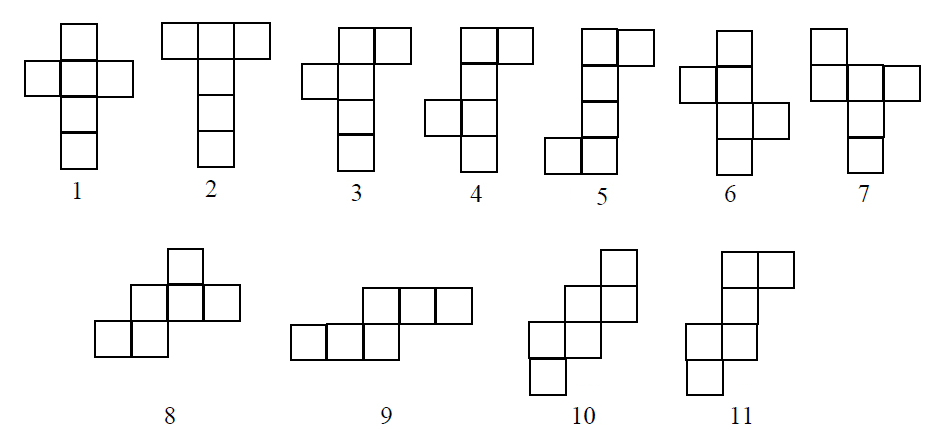 Рис. 1 
 Точное количество разверток можно подсчитать при помощи графа.  Представим куб в виде графа, вершинами которого являются грани куба. 
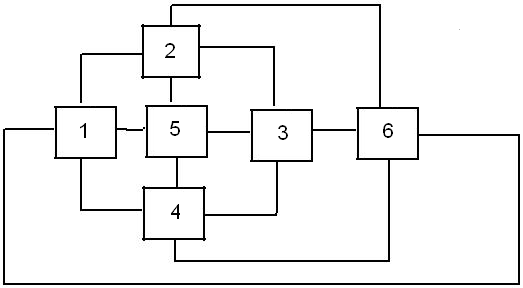 А какой многогранник можно сложить из латинского креста? Конечно же, куб. Для удобства раскрасим ребра. На самом деле, конечно же, лучше было бы раскрашивать не ребра, а каждую пару точек в один цвет. Это бы задало, как говорят в математике, условия склейки границ. Но если условия склейки границ задать по-другому, то можно получить совсем даже не куб! Не так давно было доказано, что из латинского креста можно сложить 5 различных типов выпуклых многогранников. Один из примеров показан ниже (Рисунок 2).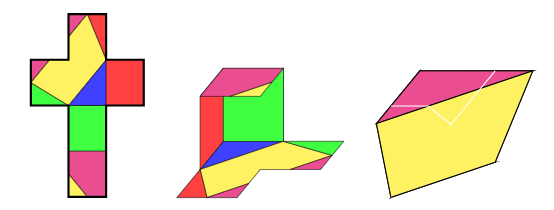 Рис. 2Итак, как мы убедились, в понятие развёртки входит не только кусок картона, но и условия склейки его границ. Изменяя эти условия, можно сложить разные выпуклые многогранники.